311/18312/19Mineral Titles ActNOTICE OF LAND CEASING TO BE A  MINERAL TITLE AREAMineral Titles ActNOTICE OF LAND CEASING TO BE A  MINERAL TITLE AREATitle Type and Number:Extractive Mineral Exploration Licence 31885Area Ceased on:19 July 2018Area:4 Blocks, 10.55 km²Locality:NOONAMAHName of Applicant(s)/Holder(s):100% A AND SF MADDALOZZO PTY. LIMITED [ACN. 009 624 015]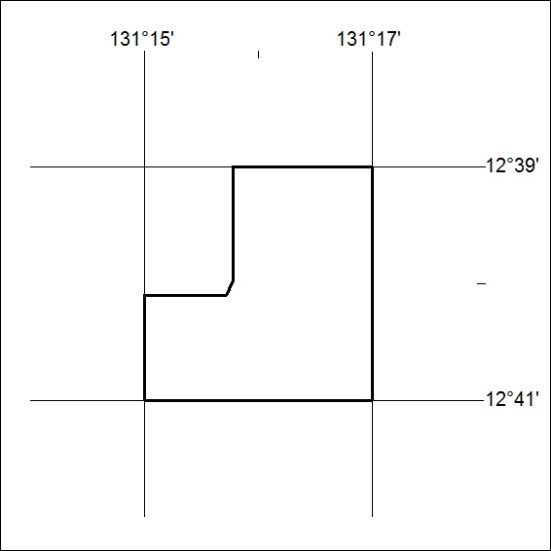 Mineral Titles ActMineral Titles ActNOTICE OF LAND CEASING TO BE A MINERAL TITLENOTICE OF LAND CEASING TO BE A MINERAL TITLETitle Type and Number:Mineral Lease 30910Area ceased on:18 July 2018Area:30.00 HectareLocality:SHORT RANGEName of Applicants(s)Holder(s):100% SANTEXCO PTY LTD [ACN. 002 910 296]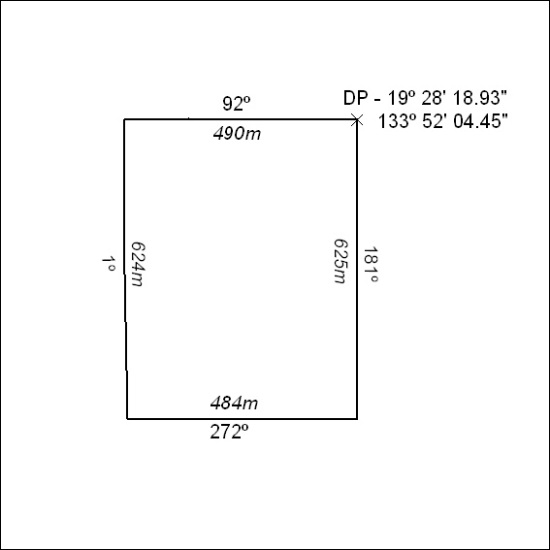 